Viable Cities utlysning:
Klimatneutrala städer – snabbare tillsammans!Vi måste tillsammans agera snabbt och kraftfullt för att möta klimatutmaningen. Städer är centrala i omställningen och digitalisering och medborgarengagemang är viktiga möjliggörare. Vill du bidra till att vi kan uppnå klimatneutrala städer redan år 2030? Nu kan du söka stöd för projekt som kan förstärka och accelerera klimatomställningen i städer på ett sätt som bidrar till ett gott liv för alla inom planetens gränser. Total budget för utlysningen är cirka 20 miljoner kronor, och sista ansökningsdag är den 30 augusti 2019. 


Om Viable CitiesUtlysningen är en del av Viable Cities som är ett program inriktat på innovation för smarta och hållbara städer. Syftet är att bidra till att ställa om städer till att bli resurseffektiva och klimatsmarta med digitalisering och medborgarengagemang som möjliggörare. En rad svenska städer skapar just nu färdplaner för den mission som inriktar Viable Cities program som helhet – att uppnå Klimatneutrala städer 2030.Viable Cities är ett av 17 strategiska innovationsprogram som har fått stöd i en gemensam satsning av Vinnova, Energimyndigheten och Formas. Syftet med satsningen är att skapa förutsättningar för Sveriges internationella konkurrenskraft och hållbara lösningar på globala samhällsutmaningar. Viable Cities handläggs av Energimyndigheten.Programmet pågår mellan 2017 och 2030 har en budget om cirka 40 miljoner kronor per år, vilket innebär en total budget på 1 miljard kronor, varav hälften från staten och hälften från projektpartners. Programmet samlar cirka 50 aktörer inom näringsliv, akademi, civilsamhälle och offentlig verksamhet.Läs mer på viablecities.comInnehållProjekt som accelererar omställningen till klimatneutrala städer efterfrågasViable Cities som program syftar till att ställa om till klimatneutrala städer redan 2030. Utlysningen syftar till att stödja utveckling, validering och demonstration av innovativa lösningar och ny kunskap som kan bidra till att accelerera omställning till klimatneutrala städer på ett sätt som bidrar till ett gott liv för alla inom planetens gränser. Både digitalisering och medborgarengagemang ska nyttjas i projektet som möjliggörare och drivkrafter för att accelerera omställningen. Fokus och avgränsningarUtlysningen är avsedd för projektansökningar i skärningspunkten mellan Viable Cities fokusområden och temaområden. Projekten ska beröra minst två av följande fyra fokusområden: Livsstil och konsumtionPlanering och byggd miljöMobilitet och tillgänglighetIntegrerad infrastrukturoch minst ett av fem temaområden:Testbäddar och Living LabsInnovation och entreprenörskapModeller för finansiering och affärsutvecklingStyrning; IntelligensCybersäkerhet och etikMarkera skärningspunkterna mellan utvalda fokusområden och temaområden i Viable Cities matris nedan (minst två fokusområden krävs).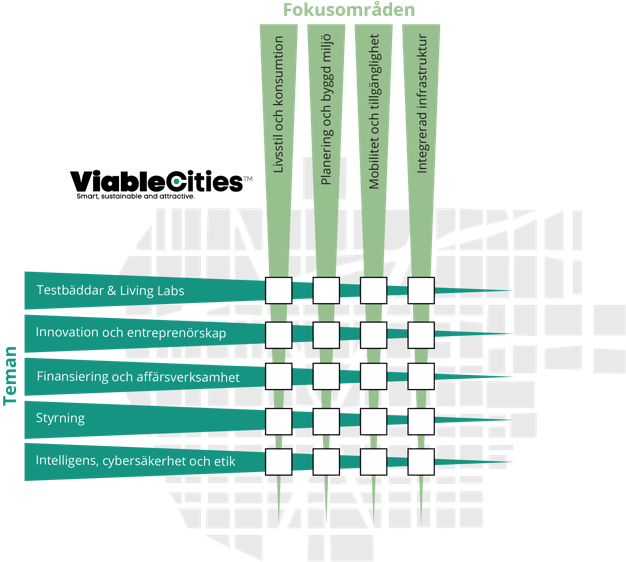 Viable Cities matris för att markera skärningspunkter mellan fokusområden och temaområden. Viable Cities fyra fokusområden:■ Livsstil och konsumtion  För att minimera städernas klimatpåverkan, behövs bättre förståelse och mer kunskap om individens val, livsstilar och konsumtionsmönster – och om energianvändning och utsläpp som är förknippade med dessa. Viable Cities projekt inom digitalisering (t.ex. big data, mobila plattformar, visualisering och GIS-baserade verktyg) ger förutsättningar att underlätta hållbara val och stärka medborgares samhällsdeltagande i hållbarhetsfrågor. ■ Planering och byggd miljöSmarta hållbara städer innebär resurs- och energieffektiva stadsdelar med nära tillgång till urbana funktioner och ekosystemtjänster. Viable Cities projekt ska kunna tillämpas för effektivisering och flexibilitet inom planering, stadsutveckling och för upprustning av det befintliga byggnadsbeståndet. Smarta stadsmiljöer och god planering av byggd miljö och gemensamma stadsrum ska bidra till att stärka social samhörighet, integration och minska utanförskap.■ Mobilitet och tillgänglighetI smarta hållbara städer behövs nya lösningar och arbetsformer som underlättar smart tillgänglighet, mobilitet och resande, till exempel genom samåkning och bilpooler, intermodal transport, tillgänglighet på distans och virtuella mötesformer. Framsteg inom IoT sker kontinuerligt vad gäller kommunikation, uppkoppling, närvaro, billiga sensorer och beräkningskapacitet, och ger nya sätt att utnyttja information och betalningstjänster. Med nya aktörer och ett starkt medborgarengagemang blir det möjligt att undanröja hinder som beror på bristande samordning och suboptimal matchning mellan tillgång och efterfrågan.■ Integrerad infrastrukturEn förutsättning för smarta hållbara städer är en hög intelligens och integrering inom stadens infrastruktur, till exempel energiomvandling, elnät, fjärrvärme och -kyla, IKT, vatten, transport, och avfall. Digitalisering är centralt för effektiv planering, investering och förvaltning av infrastruktur och ekosystemtjänster. Integreringen måste samtidigt tillåta tillräcklig flexibilitet ur ett samhällsekonomiskt perspektiv där medborgare och aktörer verkar tillsammans för bästa lösningar.Viable Cities fem temaområden:■ Testbäddar och Living LabsFör att nå genombrott inom utvecklingen av hållbara energisystem för städer, så att målen förenergi, klimat och hållbar tillväxt kan nås, är det nödvändigt att tester och utvärdering involverarmedborgare i vardagen. I detta syfte bidrar Viable Cities till utvecklingen av testbäddar, vilket även inkluderar living labs, för att stärka innovation och entreprenörskap. Frågor som rör finansiering och affärsmodeller, styrformer, intelligens, cybersäkerhet och etiska frågor måste iakttas.■ Innovation och entreprenörskapFramgångsrik implementering av smarta hållbara energisystem för städer är ett krav om vi ska kunna transformera städernas energisystem och dramatiskt reducera städernas klimatpåverkan. Starka ekosystem för innovation kommer behöva utvecklas i Sverige för att öka replikerbarhet och skalbarhet av smarta hållbara energisystem för städer samtidigt som kommersialisering ochtillväxt understöds.■ Modeller för finansiering och affärsutvecklingEnergisystemets omställning kommer aldrig uppnås genom att fortsätta med business as usual.Storskalig implementering av smarta hållbara innovativa lösningar i städer kräver ett genomgående nytänkande vad gäller affärs- och verksamhetsmodeller, skapande av värdekedjor, introduktion av nya värdeberäkningsmodeller med en bredare uppsättning sociala värden samt nya tillvägagångssätt för investering och finansiering.■ StyrningFör att de ambitiösa målen för smarta hållbara städer ska kunna nås behövs olika styrningsmetoder och organisationsformer, däribland strategisk planering, integrering av policyinstrument och att centrala aktörer involveras i beslutsprocessen. Nya samverkansformer som möjliggör att olika aktörer involveras i stadsutvecklingen på ett tidigt stadium blir av stor vikt.■ Intelligens, cybersäkerhet och etikSmarta hållbara städer är sociotekniska system med en hög grad av sammankoppling och allt mer beroende av elektronisk information och teknik. Viable Cities projekt ska utveckla innovativa samarbetsprocesser mellan olika aktörer. Projekt ska även säkra att städernas plattformar är uppbyggda så att olika datakällor och system kan sammankopplas för att skapa intelligenta, robusta och motståndskraftiga lösningar. Cybersäkerhet och etiska frågor är av central vikt för att smarta hållbara städer ska kunna fungera säkert och rättvist.Projektens innehåll och genomförandeUtlysningen erbjuder möjlighet till finansiering av fyra projektformer:a.     Förstudierb.     Forskningsprojektc.     Innovationsprojektd.     Demonstrationsprojekta.     FörstudierFörstudier är kortare förberedande projekt motsvarande ”genomförbarhetsstudier” enligt kommissionens förordning (EU) nr 651/20142, som syftar till att undersöka och verifiera förutsättningarna för att eventuella framtida projekt framgångsrikt ska kunna realiseras.●     Stödbelopp per projekt: 200 000 kr - 500 000 kr●   Högsta tillåtna stödnivå för projektet som helhet: 50 %●     Projektlängd max 1 årObservera att beviljande av förstudier inte garanterar vidare finansiering av eventuellt efterföljande projekt.Förväntade resultat för förstudier:Förutsättningar för att kraftsamla och bedriva framtida banbrytande forsknings-, innovations-, testbädds-  och demonstrationsprojekt inom Viable Cities och andra relevanta program som på ett tydligt sätt bidrar till klimatomställningen i städer. Förstudie kan innefatta alla dessa aktiviteter men kan inte innefatta tid för att formulera en ansökan om ett efterföljande projekt.b. 	ForskningsprojektForskningsprojekt är experimentellt eller teoretiskt arbete som syftar till att utveckla ny kunskap.●      Stödbelopp per projekt: 2 000 000 kr – 3 000 000 kr●      Högsta tillåtna stödnivå för projektet som helhet: 50 %●      Projektlängd max 3 år. Förväntade resultat för forskningsprojekt:Ny kunskap som tagits fram med ett tvärvetenskapligt förhållningssätt,och ger förutsättningar för nya idéer och innovationer i städer som bidrar till att accelerera omställningen till klimatneutrala städer.c. 	InnovationsprojektInnovationsprojekt är projekt som tar fram nya lösningar som konkret bidrar till att accelerera klimatomställning i städer. Dessa lösningar kan vara exv produkter (varor och tjänster), processer, metoder, modeller (affärsmodeller), policy, planer m.m.●      Stödbelopp per projekt: 500 000 kr – 3 000 000 kr●      Högsta tillåtna stödnivå för projektet som helhet: 50 %●      Projektlängd max 3 år. Förväntade resultat för innovationsprojekt:●      Nya lösningar har utvärderats tillsammans med användare, kunder eller kravställare i laboratorieskala eller motsvarande, t.ex. en miljö med simulerade gränssnitt●      Tekniska, marknadsrelaterade, immaterialrättsliga och policyrelaterade förutsättningar för en framgångsrik vidareutveckling och nyttiggörande av den tänkta innovativa lösningen är tydligt beskrivna.●      Relevanta aktörer, såsom behovsägare, leverantörer och utförare, är identifierade för nästa steg i utvecklingen.d. 	DemonstrationsprojektDemonstrationsprojekt är projekt som syftar till att möjliggöra uppskalning och replikering av redan framtagna lösningar.  ●      Stödbelopp per projekt: 500 000 kr - 5 000 000 kr●      Högsta tillåtna stödnivå för projektet som helhet: 25 % ●      Projektlängd max 3 år.Förväntade resultat för demonstrationsprojekt:●      Lösningens förväntade funktioner, effekter och prestanda har demonstrerats i en relevant miljö och skala samt under relevanta betingelser tillsammans med användare, kunder eller kravställare.●      Lösningens hållbarhet har utvärderats med ett helhetsperspektiv.●      Lösningens plan för uppskalning- och kommersialisering, inkl kompetens för eventuell upphandling, nationellt och internationellt, är levererad.Projektet kan starta tidigast 15 november 2019 och som längst pågå till 31 oktober 2022.Vem kan söka?Alla aktörer som kan bidra till ovanstående mål kan söka. Projektkonsortiet ska bestå av minst tre oberoende aktörer från minst två av följande aktörsgrupper: a) universitet, högskolor eller forskningsinstitutb) företag c) offentlig sektor d) idéburen sektor (civilsamhällesorganisationer)Jämställdhet och mångfald ska beaktas vid sammansättning av projektgruppen, vid val av projektledare och vid projektets genomförande, innehåll, samt i dess mål och effekter.Projektförslagen bedöms utifrån följande kriterierAnsökningarna kommer att bedömas i konkurrens med andra ansökningar som inkommit till utlysningen. Ansökningarna granskas av externa bedömare vilka utses av Energimyndigheten efter samråd med Viable Cities ledning. Bedömningsgruppen lämnar en rekommendation till Energimyndigheten om vilka projekt som bör beviljas stöd.Energimyndigheten gör sedan en slutgiltig bedömning och fattar beslut om stöd av projekt. Sökanden får därefter ett besked från myndigheten om vilket beslut som fattats och med vilka skäl beslutet har fattats.BedömningskriterierProjektansökningar kommer att bedömas och rangordnas enligt en helhetsbedömning efter följande kriterier. Bedömningskriterier för förstudierA. Relevans för programmetHur väl stämmer projektet överens med målsättningen att accelerera omställningen till klimatneutrala städer 2030? Hur väl tillgodoses medborgarnas intressen och behov?I vilken utsträckning är projektet innovativt och nytänkande?Hur väl tydliggör projektet ett holistiskt angreppssätt genom att tillämpa Viable Cities matris för korskoppling mellan fokus- och temaområden?Hur väl motiverar projektet digitalisering och medborgarengagemang som möjliggörare till omställningen? Hur väl nyttiggör projektet nationella och internationella resultat och erfarenheter?B. SamhällsnyttaHur väl har projektet preciserat hur målbilden konkret bidrar till accelererad omställning till klimatneutrala städer 2030? Hur väl är projektet i linje med Agenda 2030?I vilken utsträckning tillgodoses kunskapsspridning nationellt och internationellt?C. GenomförbarhetI vilken utsträckning bedöms projektet ha en relevant och trovärdig budget och plan i relation till projektets mål och förväntade resultat?I vilken utsträckning har konsortiet rätt sammansättning och kompetens för att genomföra projektet? Hur väl hanterar projektet jämställdhet och mångfald i konsortiet och beslutsgrupper?Bedömningskriterier för forskningsprojektA. Relevans för programmetHur väl stämmer projektet överens med målsättningen att accelerera omställningen till klimatneutrala städer 2030? Hur väl tillgodoses medborgarnas intressen och behov?Hur väl bidrar projektet till att föra forskningsfronten framåt?Hur väl tydliggör projektet ett holistiskt angreppssätt genom att tillämpa Viable Cities matris för korskoppling mellan fokus- och temaområden?Hur väl motiverar projektet digitalisering och medborgarengagemang som möjliggörare till omställningen?Hur väl bidrar projektet till, och nyttiggör, internationella resultat och erfarenheter?B. SamhällsnyttaHur väl har projektet preciserat hur målbilden och projektets resultat konkret bidrar till accelererad omställning till klimatneutrala städer 2030? Hur väl är projektet i linje med Agenda 2030?Hur väl bidrar projektet till utveckling av relevant spetskompetens för samhällets olika aktörer? (Involveras exempelvis industri- /kommundoktorander eller -licentiater i projektet?) Hur väl hanterar projektet genusperspektiv i frågeställningen?I vilken utsträckning tillgodoses kunskapsspridning nationellt och internationellt?C. GenomförbarhetI vilken utsträckning bedöms projektet ha en relevant och trovärdig budget och plan i relation till projektets mål och förväntade resultat?I vilken utsträckning har konsortiet rätt sammansättning och kompetens för att genomföra projektet? I vilken utsträckning deltar de aktörer som ska nyttiggöra projektets resultat (till exempel kommuner, kommunala bolag, företag eller andra aktörer)?Hur väl hanterar projektet jämställdhet och mångfald i konsortiet och beslutsgrupper?Bedömningskriterier för innovationsprojektA. Relevans för programmetHur väl stämmer projektet överens med målsättningen att accelerera omställningen till klimatneutrala städer 2030? Hur väl tillgodoses medborgarnas intressen och behov?Hur väl tydliggör projektet ett holistiskt angreppssätt genom att tillämpa Viable Cities matris för korskoppling mellan fokus- och temaområden?Hur väl motiverar projektet digitalisering och medborgarengagemang som möjliggörare till omställningen?Hur väl bidrar projektet till, och nyttiggör, nationella och internationella resultat och erfarenheter?B. InnovationshöjdI vilken utsträckning innehåller projektet innovativa och nytänkande lösningar i förhållande till state-of-the-art?Hur väl möjliggörs skalbarhet, replikerbarhet och interoperabilitet i projektet (till exempel ska en produkt eller tjänst som utvecklas i en stad kunna flyttas till en annan)?I vilken utsträckningen skapar projektet bättre förutsättningar för innovation och entreprenörskap för klimatomställningen till 2030?C. SamhällsnyttaHur väl har projektets målbild preciserats och adresserats i relation till accelererad omställning till klimatneutrala städer 2030? Hur väl är projektet i linje med Agenda 2030?Hur väl bidrar projektet till utveckling av relevant spetskompetens för samhällets olika aktörer? (exempelvis upphandlingar?) Hur väl hanterar projektet genusperspektiv i frågeställningen?I vilken utsträckning tillgodoses kunskapsspridning nationellt och internationellt?D. GenomförbarhetI vilken utsträckning bedöms projektet ha en relevant och trovärdig budget och plan i relation till projektets mål och förväntade resultat?I vilken utsträckning har konsortiet rätt sammansättning och kompetens för att genomföra projektet? I vilken utsträckning deltar de aktörer som ska nyttiggöra projektets resultat (till exempel kommuner, kommunala bolag, företag eller andra aktörer)?Hur väl hanterar projektet jämställdhet och mångfald i konsortiet och beslutsgrupper?Bedömningskriterier för demonstrationsprojektA. Relevans för programmetHur väl stämmer projektet överens med målsättningen att accelerera omställningen till klimatneutrala städer 2030? Hur väl tillgodoses medborgarnas intressen och behov?Hur väl tydliggör projektet ett holistiskt angreppssätt genom att tillämpa Viable Cities matris för korskoppling mellan fokus- och temaområden?Hur väl motiverar projektet digitalisering och medborgarengagemang som möjliggörare till omställningen?Hur väl möjliggörs skalbarhet, replikerbarhet och interoperabilitet i projektet (till exempel ska en produkt eller tjänst som utvecklas i en stad kunna flyttas till en annan)?Hur väl bidrar projektet till, och nyttiggör, nationella och internationella resultat och erfarenheter?B. SamhällsnyttaHur väl har projektet preciserat hur målbilden och projektets resultat konkret bidrar till accelererad omställning till klimatneutrala städer 2030? Hur väl är projektet i linje med Agenda 2030?Hur väl bidrar projektet till utveckling av relevant spetskompetens för samhällets olika aktörer? (exempelvis upphandlingar) I vilken utsträckning tillgodoses kunskapsspridning nationellt och internationellt?C. GenomförbarhetI vilken utsträckning bedöms projektet ha en relevant och trovärdig budget och plan i relation till projektets mål och förväntade resultat?I vilken utsträckning har konsortiet rätt sammansättning och kompetens för att genomföra projektet? I vilken utsträckning deltar de aktörer som ska nyttiggöra projektets resultat (till exempel kommuner, kommunala bolag, företag eller andra aktörer)?Hur väl hanterar projektet jämställdhet och mångfald i konsortiet och beslutsgrupper?Hur stor andel av projektets kostnader kan jag få stöd för?I denna utlysning finns totalt ca 20 miljoner kronor tillgängliga för de projekt som beviljas stöd.Hur mycket stöd varje projektdeltagare kan få beror på hur stora stödberättigande kostnader som deltagaren har. Stödberättigande kostnaderStödberättigande kostnader är:Personalkostnader: projektmedarbetare, forskare, tekniker och annan stödpersonal i den omfattning som de arbetar med projektet.Kostnader för instrument och utrustning i den utsträckning och under den tid som de används för projektet. Om instrumenten och utrustningen inte används under projektets hela livscykel anses endast de avskrivningskostnader som motsvarar projektets livscykel, beräknade på grundval av allmänt accepterade redovisningsprinciper, vara stödberättigande.Kostnader för byggnader och mark i den utsträckning och under den tid som de används för projektet. När det gäller byggnader anses endast de avskrivningskostnader som motsvarar projektets livscykel, beräknade på grundval av allmänt accepterade redovisningsprinciper, vara stödberättigande. För mark är kostnader för överlåtelse på affärsmässiga villkor eller faktiska kapitalkostnader stödberättigande.Kostnader för kontraktsforskning, kunskap och patent som köps eller hyrs in från externa källor på marknadsmässiga villkor, samt kostnader för konsulttjänster och motsvarande tjänster som används uteslutande för projektverksamheten.Andra allmänna omkostnader och andra driftskostnader, inklusive kostnader för materiel, förrådsartiklar och liknande produkter, som uppkommit som direkt följd av ett projekt.Hur mycket stöd en projektdeltagare kan få beror också på om deltagaren är en icke-ekonomisk aktör eller ett företag. Som företag betraktas varje enhet, oberoende av juridisk form, som bedriver ekonomisk verksamhet. Med ekonomisk verksamhet avses att tillhandahålla varor eller tjänster på en marknad. Som företag anses således sådana enheter som utövar ett hantverk eller annan verksamhet enskilt eller inom familjen, personsammanslutningar eller föreningar som bedriver en regelbunden ekonomisk verksamhet.För mer information se Förordning (2008:761) om statligt stöd till forskning och utveckling samt innovation inom energiområdet.SamfinansieringDe delar av projektets stödberättigande kostnader som inte täcks av stödet från Energimyndigheten kallas för samfinansiering. Det kan till exempel vara arbetstidkontanta medelexperimentkostnaderSamfinansiering i annan form än kontanta medel ska utgöras av faktiska och reviderbara kostnader som uppstår under projekttiden.Observera att Energimyndigheten kan komma att ställa högre krav på samfinansiering av stödmottagande företags kostnader än vad kommissionens förordning (EU) nr 651/2014 kräver. Energimyndigheten kan även kräva samfinansiering av icke-ekonomiska aktörer som myndigheten beviljar stöd till mot regleringsbrevet för Statens energimyndighet (såsom exempelvis universitet, högskolor, kommuner och forskningsinstitut). Offentliga medel får inte räknas med i samfinansieringen av ett företags kostnader. Ett exempel på detta är samfinansiering från en aktör vars verksamhet till viss del finansieras av t.ex. kommunala eller statliga medel. Om aktören samfinansierar en del av företagets kostnader, får företaget inte räkna med den delen som består av offentliga medel i sina stödgrundande kostnader. För icke-ekonomiska aktörer kan offentliga medel, så som universitetens ramanslag, användas som samfinansiering.Mer detaljerad information om samfinansiering hittas i bilaga.Så här ansöker du – börja i god tidFölj dessa steg så går handläggningen av din ansökan snabbare:Använd E-kanalen för att skriva din ansökan
Länk till E-kanalen hittar du här https://www1.stem.se/etjanster/default.aspx
Länk till Anvisningar för ansökan hittar du här http://www.energimyndigheten.se/globalassets/utlysningar/anvisningar-for-ansokan.pdf Börja med att ansöka om din personliga behörighet till E-kanalen. Ansök om behörighet i god tid, eftersom det kan ta ett par dagar att få behörigheten.Skriv på svenska eller engelska Skriv alltid en sammanfattning på svenska Skriv så att någon som inte är insatt i ämnet kan förstå vad projektet handlar om.Steg för steg-anvisningar för hur du skickar in ansökan finns i Användarhandledning E-kanalen. Länk till handledningen hittar du här http://www.energimyndigheten.se/globalassets/etjanster/e-kanalen/manual-e-kanalen.pdfLämna in ansökan senast 30 augusti 2019. Vi lämnar support fram till kl. 16:00 samma dag. Vad ska finnas med i ansökan?Skriv din ansökningstext i fälten i E-kanalen. Mer information om vad som ska stå i fälten finns beskrivet i Anvisningar för ansökan. BilagorFöljande bilagor är obligatoriska och ska bifogas ansökan i E-kanalen:CV-bilaga (i pdf format) som innehåller CV på max en A4-sida per person för projektledare samt nyckelpersonerPublik Projektbeskrivning (i Word-format) enligt mall som laddas ned från utlysningens webbsida. Kostnadsfördelningstabell (i Word-format) enligt mall som hämtas från utlysningens webbsida.Utöver dessa kan du bifoga tabeller, figurer och annan grafisk information central för projektansökan som inte kan matas in i textfälten i E-kanalen som en bilaga att hänvisa till i texten i E-kanalen.Övriga bilagor kommer inte att beaktas vid bedömning av ansökan.Lägg till information om eventuella ytterligare krav på vad som ska finnas med i ansökan.Vad händer efter att jag lämnat in min ansökan?Du får ett besked om att vi tagit emot din ansökan och vilken handläggare som har hand om ditt ärende.Din ansökan bedöms av en expertgrupp. Det är den version av ansökan som du lämnat in före utlysningens stängningsdatum som bedöms. Vi godkänner inte kompletteringar efter sista ansökningsdatum, bortsett från sådana som vi uttryckligen ber om. Expertgruppen agerar rådgivande till Energimyndigheten.Energimyndigheten kan komma att begära att du lämnar in en komplettering av ansökan om vi finner skäl för det. Energimyndigheten gör en kreditupplysning på sökande företag. Energimyndigheten fattar därefter beslut om bifall eller avslag för din ansökan och beaktar då expertgruppens bedömningar. Beslutet fattas tidigast 01 november 2019. Du får kort därefter ett besked av oss om vilket beslut som fattats och med vilka skäl beslutet har fattats.Om du beviljas stödFör att stödet ska kunna betalas ut måste behörig representant för stödmottagaren (till exempel firmatecknare) bekräfta att den har tagit del av Energimyndighetens beslut och att den accepterar villkoren för stödet.Utbetalning av stödet sker efter en utbetalningsplan som finns beskriven i beslutet som du får skickat till dig. För mer information om utbetalning, se den villkorsbilaga som skickas med tillsammans med beslutet om ditt stöd.Utbetalning av bidrag sker i efterskott mot rekvisition enligt Energimyndighetens rekvisitionsblankett för planeringsbidrag.Bilaga – Villkor för beviljade projekt
De villkor som gäller för beviljade projekt kommer att framgå av Energimyndighetens beslut om beviljat stöd. Nedan ges en beskrivning av villkoren.AllmäntEnergimyndighetens beslut om stöd baserar sig på en överenskommen projekt- och kostnadsplan. Den del av kostnaderna som inte täcks av stödet från Energimyndigheten ska bestridas med egna medel eller med medel från annan finansiär. Stödmottagaren svarar för finansiering av kostnadsökningar som uppstår under projekttiden. Energimyndighetens beslut om stöd, som inte avser innevarande budgetårs stödmedel, gäller endast under förutsättning att Energimyndigheten får/disponerar erforderliga medel.Förskjutningar av kostnader mellan kostnadsslagen accepteras upp till 10 procent inom varje kostnadsslag, under förutsättning att totalramen inte förändras. Större förändringar kräver Energimyndighetens godkännande. § 1 Utbetalning av stödUtbetalning av stöd sker, om annat ej anges i beslutet, mitt i projektperioden för respektive budgetår utan föregående rekvisition. Stödet täcker mervärdesskatt endast då denna uppkommer som nettokostnad hos Stödmottagaren (gäller endast universitet och högskolor). Verifikationer för de redovisade kostnadsposterna ska vid anfordran insändas till Energimyndigheten. Medel som inte har förbrukats ska återbetalas. Förskott kan lämnas med högst 30 procent av det totala stödbeloppet (gäller endast universitet och högskolor). 15 procent, eller annan procentsats som framgår av beslutet, av beviljade medel kan innehållas tills slutrapportering enligt § 4 inkommit och godkänts av Energimyndigheten.§ 2 ArbetsgivareförhållandeEnergimyndigheten är inte arbetsgivare eller uppdragsgivare för stödmottagaren eller annan som denne anlitar för projektet. Energimyndigheten gör således inte avdrag för skatter, socialförsäkringsavgifter etc.§ 3 Underrättelseskyldighet angående finansieringStödmottagaren är skyldig att omgående skriftligen underrätta Energimyndigheten om medel för projektet i beslutet söks eller erhålls från annan än Energimyndigheten.§ 4 RapportskyldighetRapporter och enkäter enligt nedan ska inges enligt Energimyndighetens anvisningar. Om särskilda redovisningar krävs därutöver anges det i beslutet.ÅrsrapportUniversitet och högskolor är skyldiga att för varje budgetår på Energimyndighetens begäran inlämna årsrapport, rörande institutionens och/eller forskargruppens samlade verksamhet.LägesrapportLägesrapport rörande projektets verksamhet ska lämnas på Energimyndighetens begäran. Den ska innehålla en beskrivning av projektets hittillsvarande verksamhet och resultat samt en ekonomisk redovisning. Dessutom kan Energimyndigheten begära att rapporten ska innehålla en teknisk statusrapport. Lägesrapporten ska lämnas till Energimyndigheten senast det datum som anges i beslutet.Ekonomisk Redovisning – gäller endast företagEkonomisk redovisning ska lämnas en till två gånger årligen på en särskild blankett som tillhandahålls av Energimyndigheten eller hämtas på myndighetens webbplats (www.energimyndigheten.se). Redovisning ska lämnas in senast vid i beslutet angivet datum.SlutrapportSlutrapport ska redovisa projektresultaten samt innehålla en beskrivning av projektets genomförande och måluppfyllelse. Dessutom ska rapporten innehålla en sammanfattning av projektresultaten på engelska om högst 200 ord. Rapporten ska lämnas till Energimyndigheten senast det datum som anges i beslutet.En ekonomisk slutredovisning ska inges senast vid i beslutet angivet datum och på en särskild blankett som tillhandahålls av Energimyndigheten eller hämtas på myndighetens webbplats (www.energimyndigheten.se).EnkätI slutet av varje år ska du som stödmottagare fylla i en enkät och lämna till Energimyndigheten. Vi samlar på uppdrag av till regeringen in uppgifter från samtliga stödmottagare för att redovisa ett antal resultat i indikatorform i vår årsredovisning.§ 5 ÄndringarVäsentliga ändringar inom den av Energimyndigheten godkända projekt- och kostnadsplanen ska i förväg anmälas till Energimyndigheten för prövning och godkännande. Inträffar omständighet av väsentlig betydelse, som får till följd att projektet avbryts, försenas etc., ska stödmottagaren omgående underrätta Energimyndigheten. Stödmottagaren är skyldig att omgående anmäla namn- och adressändring.§ 6 PubliceringProjektresultaten ska publiceras. Publicering ska göras i enlighet med god internationell sed för publicering av forskningsresultat.Stödmottagaren har rätt att skydda resultaten med patent eller annan immateriell skyddsrätt och därvid avvakta med publicering intill dess eventuell ansökan om sådan skyddsrätt inlämnats till berörd patentmyndighet. Avser stödmottagare att skydda resultaten ska detta meddelas Energimyndigheten. Ansökan till patentmyndighet ska inlämnas utan dröjsmål. Önskar stödmottagaren fördröja publicering av annat skäl än ovan nämnda eller avstå från publicering av visst resultat ska Energimyndighetens skriftliga medgivande därom inhämtas från fall till fall.Vid all presentation av projektet ska anges att arbetet utförts med stöd från Energimyndigheten (namnet återges på engelska med Swedish Energy Agency).§ 7 Rätt till resultatStödmottagaren eller resultatens rättsinnehavare innehar den kommersiella nyttjanderätten över projektresultaten och har rätt att upplåta eller överlåta rättigheterna till annan.Om rättighet till projektresultat överlåts till ett företag som bedriver ekonomisk verksamhet ska kompensation som motsvarar marknadspriset för rättigheterna lämnas (gäller endast universitet och högskolor).§ 8 GranskningsrättEnergimyndigheten eller person/er som Energimyndigheten utsett (till exempel auktoriserad revisor) äger rätt att följa arbetet och ta del av handlingar som kan lämna upplysning om den tekniska och ekonomiska utvecklingen av projektet. För att möjliggöra granskning har Energimyndigheten rätt att utfärda särskilda anvisningar för redovisning.Energimyndigheten har dessutom rätt att följa upp avslutat projekt genom att begära uppföljningsrapport, som ska utformas och inges enligt Energimyndighetens anvisningar. Sådan rapport kan begäras in vid tre tillfällen inom en tioårsperiod räknat från slutrapportdagen.§ 9 Ändring av beslutPå stödmottagarens begäran med motivering kan Energimyndigheten medge välmotiverade ändringar i projektet. § 10 Upphävande av beslutEnergimyndigheten kan besluta att outnyttjat stöd ska innehållas alternativt att utbetalda medel, som ännu ej upparbetats, ska återtas om:a) förutsättningarna för projektets finansiering förändratsb) projektet inte bedrivs enligt den överenskomna projektplanenc) utsikter saknas för att inom rimlig tid nå tillfredsställande resultat i projektet (till exempel på grund av väsentligt ändrade förutsättningar eller konkurrensförhållanden) eller om projektets planenliga fortsättning inte kan anses säkerställd (till exempel på grund av obestånd om stödmottagaren är ett företag)d) stödmottagaren underlåter att underteckna och återsända ett exemplar av villkorsbilagan till Energimyndigheten.§ 11 Återkrävande av utbetalt beloppUtbetalt belopp jämte ränta 8 % (åtta procent) över gällande referensränta kan återkrävas med omedelbar verkan om:a) stödmottagaren inte lämnar föreskrivna rapporter enligt § 4b) stödmottagaren använder stödet till annat ändamål än vad som anges i den överenskomna projektplanenc) projektet inte bedrivs enligt den överenskomna projektplanend) stödmottagaren i övrigt inte uppfyller skyldigheterna enligt villkorsbilagan eller de särskilda villkoren i beslutet.§ 12 Innehållande av stödEnergimyndigheten har rätt att stoppa vidare utbetalning av medel tills dess beslut har fattats att vägra utbetalning eller att återkräva beviljade medel enligt paragraferna 10 och 11. Ett sådant stopp av vidare utbetalning av medel kan även omfatta utbetalningar till andra projekt som administreras av samma institution, företag eller motsvarande administrativ enhet, om Energimyndigheten så beslutar.§ 13 EU:s statsstödsreglerSom villkor för stöd gäller att stödåtgärderna får upphävas eller ändras och stödet återkrävas om Europeiska kommissionen genom beslut som vunnit laga kraft eller Europeiska unionens domstol har funnit att stödet strider mot artikel 107 i fördraget om den Europeiska unionens funktionssätt. Beslut om upphävande eller ändring av stödåtgärderna fattas av regeringen. Därvid fastställs i varje enskilt fall villkoren för återbetalning av stöd.Medgivade till tillgängliggörande av informationEnergimyndigheten tillgängliggör information om projekt som finansieras av myndigheten på myndighetens webbplats (www.energimyndigheten.se). Där kan allmänheten söka efter information om pågående och avslutade forskningsprojekt utifrån olika sökord, såsom forskningsämne, forskningsorganisation, projekttitel och projektledare. Stödmottagaren är ansvarig för att innehavare av eventuell upphovsrätt har medgivit tillgängliggörande och ska se till att upphovsrättsinnehavaren har rätt att lämna samtycke i varje enskilt fall. Till Energimyndighetens beslut om beviljande av finansiering följer en blankett om medgivande till tillgängliggörande av information. Genom att underteckna handlingen samtycker/samtycker inte behörig företrädare för stödmottagaren till att information som inte omfattas av sekretess enligt offentlighets- och sekretesslagen (2009:400) som förekommer i projektet får göras tillgängliga för allmänheten.Samtycke för personuppgiftsbehandlingEnergimyndigheten tillgängliggör information om projekt som finansieras av myndigheten på myndighetens webbplats. Till Energimyndighetens beslut om beviljande av finansiering följer en blankett om samtycke för personuppgiftsbehandling. Genom att underteckna handlingen samtycker/samtycker inte projektledaren till att dennes personuppgifter får behandlas av Energimyndigheten för att göras tillgängliga för allmänheten på myndighetens webbplats. Mer information om hur Energimyndigheten behandlar personuppgifter finns på Energimyndighetens webbplats.Allmän handling och sekretessI princip all post och e-post till Energimyndigheten blir allmän handling. Det innebär bland annat att allmänheten och massmedia har rätt att begära att få ta del av innehållet. Även skrivelser och beslut som skickas från Energimyndigheten är allmänna handlingar. Rätten att ta del av allmänna handlingar som är offentliga är en del av offentlighetsprincipen.Energimyndigheten får dock inte lämna ut uppgifter som omfattas av sekretess enligt offentlighets- och sekretesslagen. Det innebär att en handling eller vissa uppgifter i en handling kan vara skyddade av sekretess. Det görs därför en sekretessprövning innan en handling lämnas ut i varje enskilt fall. Sekretess gäller till exempel för uppgift om en enskilds affärs- eller driftförhållanden, uppfinningar eller forskningsresultat om det kan antas att den enskilde lider skada om uppgifterna röjs.